IL Centro AUSER ASTI, via Lamarmora 15Organizza i corsi di PILATES e YOGA              insegnante ANGIOLETTA FASANOOrario On-Line da metà maggio:YOGA lunedì, martedì, mercoledì dalle 18:30 alle 19:30 mercoledì dalle 20:00 alle 21:00PILATES giovedì dalle 18:30 alle 19:30 martedì dalle 20:00 alle 21:00Orario in presenza a settembre       Pilates        giovedì dalle 9:00 alle 10:00       Yoga            martedì dalle 9:00 alle 10:00 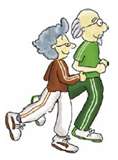 